Чем занять ребенка на даче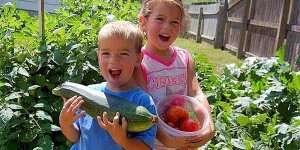 В том, что дачный отдых летом гораздо полезнее для ребенка, нежели 2 недели на морском курорте, уже знают практически все. Здесь и привычный климат, и свежий воздух, овощи с грядки и ягоды с куста, уникальная возможность побегать босиком по травке. Но почему же лето на даче по-прежнему пугает некоторых родителей. Дача?!И что мы там будем делать? Только отдыхать и получать удовольствие от  свежего воздуха, природы и внешнего вида.  А для того, чтобы не заскучать и все-таки сделать что-то полезное и приятное нам помогут дачные поделки.Многие родители считают жизнь на даче скучной и однообразной. Но ведь развлечения для ребенка можно найти прямо под ногами.Чем заняться на даче? Как же украсить свой сад или дачный участок – об этом часто задумываются практически все дачники. А попробуйте обратиться к детям! Вы убедитесь, что фантазия детей намного богаче вашей!!! Ваши умения, опыт, детская фантазия и совместное трудолюбие сотворят чудеса творчества на вашем дачном участке.Песочница хорошо, а грядки лучшеЕсли вы на участке решили заняться огородничеством, то нужно быть готовым к тому, что грядки пострадают от ребенка, если ему меньше 5-6 лет. Но в то же время уход за растениями — отличная идея занять ребенка. Вы можете направить энергию непоседы в мирное русло.Купите детскую лейку, лопатку, грабельки и тяпку. Начините с того, что объясните крохе значение сорняков на грядках и необходимость прополки. Научите различать вредные растения по внешним признакам и пропалывать их.Дети обожают играть с водой: дайте малышу лейку или даже шланг и пусть поливает все, что необходимо.Рыхлить землю под деревьями можно и маленькой детской лопаткой.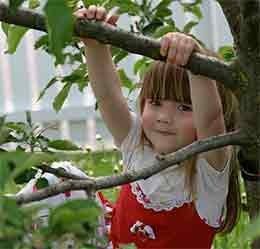 Ребятишки вполне способны собирать урожай: выдергивать морковку или редис, собирать ягоды с кустов.По тропинке в лес пойдемДетям наблюдать за жизнью муравьев, жуков и гусениц не менее интересно, чем за носорогами или жирафами. Чтобы поддержать интерес к изучению природы почитайте малышу рассказы о животных для детей Виталия Бианки, например, «Как муравьишка домой спешил». После прочтения этих сказок, ребенок совершенно по- другому будет смотреть на лес.Расскажите ребенку о лекарственных растениях, покажите, как их использовать. Например, подорожник прикладывать к ранкам, из листьев земляники, собранных ребенком, заварите чай и сделайте запас на зиму, чтобы пить при простуде.У природы нет плохой погодыЛето не всегда радует нас погожими деньками. В ненастье малышу в доме и на веранде будет скучновато. Для таких случаев хорошо запастись природным материалом для поделок: шишками, желудями… А можно заранее купить акриловые краски и расписывать камни, чтобы потом украсить ими участок.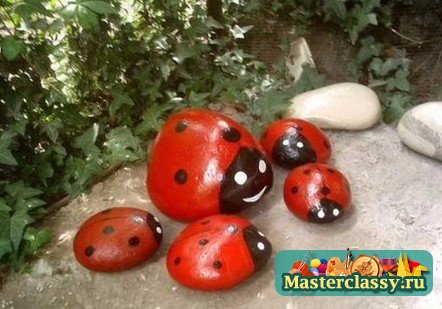 Поделки из речного камня:Речной камень очень красиво смотрится на дачных участках. Им можно обложить клумбы или края дорожки. Особенно если подобрать разнокалиберные камни. А с помощью красок самые крупные преобразуются в божью коровку, черепаху и т.п.Необычными получаются экзотические птицы из камня. Но для работы понадобятся ещё металлические прутья для ног, оперенья и шеи. Клюв вырезается из мягкого металла, глаза – чёрная галька.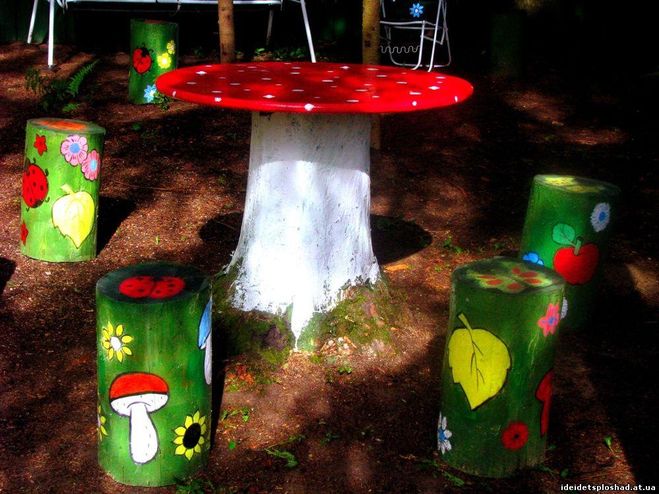 Поделки из ненужных вещей:Старый башмак можно превратить в оригинальную композицию. Для этого на нём отрывают носок и усаживают в «пасть» какую-нибудь керамическую зверушку, обкладывают поделку сеном.Старые санки легко превращаются в клумбу. На них ставится деревянный ящик с землёй, и конструкция оплетается декоративной плетью, украшается по собственному усмотрению.Наверняка у каждого на даче есть старый чайник. Зачем его выбрасывать, если он отлично подойдет для обустройства небольшой клумбы. В первоначальном виде чайник не покажется очень красивым, поэтому не помешает придать ему нового вида. Это легко можно сделать при помощи разноцветных красок. Например, красим весь чайник в однотонный цвет, дорисовываем глазки и ротик, а носик нашей фигурки – это носик чайника.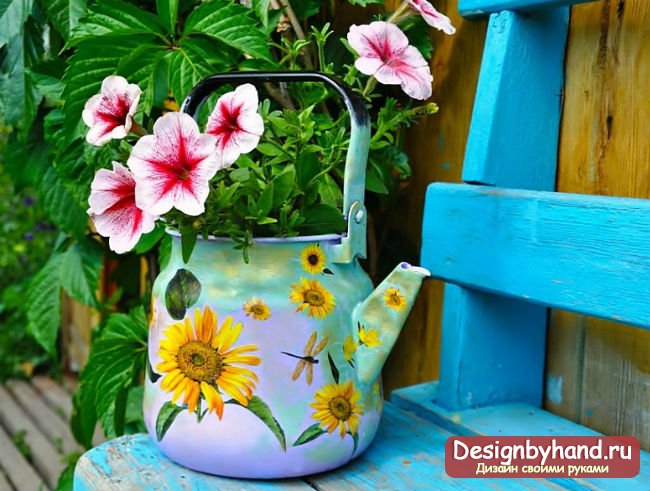 Поделки из бутылок для дачи могут быть самыми разнообразными. Необычно и интересно смотрятся вазоны из пластиковых бутылок. Для того, чтобы они не выглядели скучно, дополняем их, разукрашиваем и в результате получаем прикольных животных. 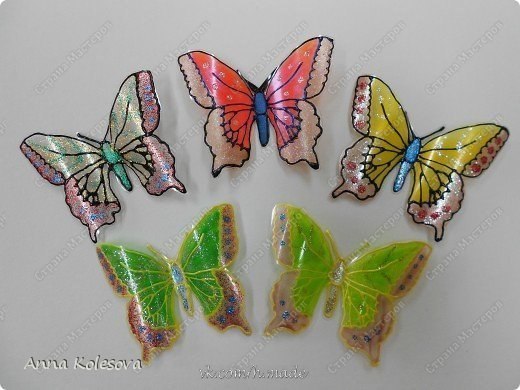 Помимо вазонов, изданного материала можно придумать множество разнообразных поделок для украшения дома и сада. Пластик– недорогой, но в то же время податливый материал. Он безвреден, поэтому работать с ним могут и детки. Они точно не откажутся принять участие в процессе создания небольших поделок, например БАБОЧЕК. Для изготовления таких бабочек нам понадобится несколько бутылок, ножницы, витражные краски, проволока и бусины. Чтобы наша бабочка была красивой, ее для начала нужно нарисовать на пластиковой бутылке. Готовый эскиз разукрашиваем витражными красками и только после полного высыхания вырезаем. Украсьте полученную бабочку бусинками, а из проволоки сделайте усики и прикрепите их к голове бабочки. Сделайте много цветных бабочек разного размера и украсьте ими фасад дома либо садовый участок. Благодаря им будет создаваться впечатление вечно цветущего сада. 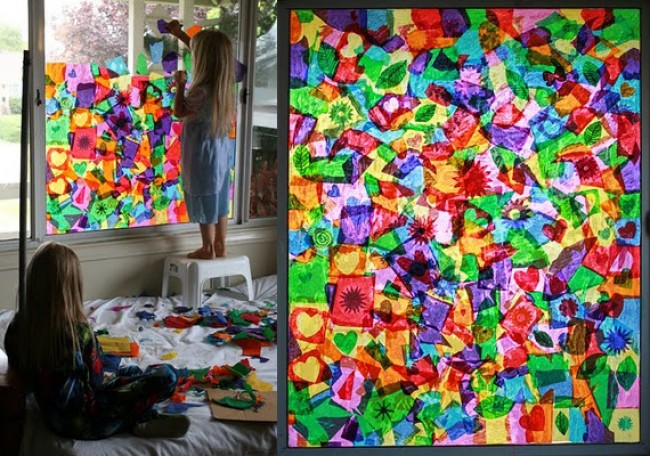 Отдых будет тем интереснее, чем тщательнее вы к нему подготовитесь. Используйте возможность общения с природой для развития малыша.Любые поделки для дачи станут гордостью хозяина, особенно если выполнены они с помощью детей!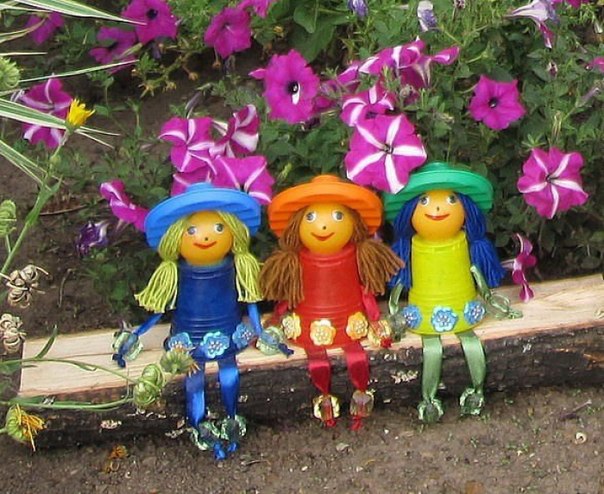 